A pharmacoeconomic approach to assessing the costs and benefits of  air quality interventions that improve health: a case studyJames Lomas*1, Laetitia Schmitt2, Sally Jones3, Maureen McGeorge4, Elizabeth Bates3,5, Mike Holland6, Duncan Cooper7, Richard Crowther8, Mike Ashmore1, David Rojas Rueda9, Helen Weatherly1, Gerry Richardson1, Laura Bojke11 – University of York2 – University of Leeds3 – City of Bradford Metropolitan District Council4 – Bradford Teaching Hospitals NHS Foundation Trust5 – City of York Council6 – Ecometrics Research and Consulting7 – Wakefield Council8 – Leeds City Council9 – CREAL (Centre de Recerca en Epidmiologia Ambiental)*Corresponding author: james.lomas@york.ac.ukAbstractObjective:This paper explores the use of pharmacoeconomic methods of valuation to health impacts resulting from exposure to poor air quality. In using such methods, interventions that reduce exposure to poor air quality can be directly compared, in terms of value for money (or cost-effectiveness), with competing demands for finite resources, including other public health interventions.Design:Using results estimated as part of a health impact assessment regarding a West Yorkshire Low Emission Zone strategy, this paper quantifies cost-saving and health-improving implications of transport policy through its impact on air quality.Data source:Estimates of HRQoL and NHS/PSS costs for identified health events were based on data from Leeds and Bradford using peer-reviewed publications or Office for National Statistics releases.Population:Inhabitants of the area within the outer ring roads of Leeds and Bradford.Main outcomes measures:NHS and PSS costs and QALYs.Results:Averting an all-cause mortality death generates 8.4 QALYs. Each coronary event avoided saves £28,000 in NHS/PSS costs and generates 1.1 QALYs. For every fewer case of childhood asthma there will be NHS/PSS cost saving of £3,000 and a health benefit of 0.9 QALYs. A single term, low birthweight birth avoided saves £2,000 in NHS/PSS costs. Preventing a pre term birth saves £24,000 in NHS/PSS costs and generates 1.3 QALYs. A scenario modelled in the West Yorkshire Low Emission Zone Feasibility Study, where pre EURO 4 buses and HGVs are upgraded to EURO 6 by 2016 generates an annual benefit of £2.08 million and a one-off benefit of £3.3 million compared to a net present value cost of implementation of £6.3 million.Conclusion:Interventions to improve air quality and health should be evaluated and where improvement of population health is the primary objective, cost-effectiveness analysis using a NHS/PSS costs and QALYs framework is an appropriate methodology.Article summaryStrengths and limitations of this studyApplying cost and QALY methods from economic evaluation in health care allows the assessment of cost-effectiveness from a health care perspective and facilitates comparison with other health interventions.The methods outlined above will allow Local Authorities to prioritise low emission strategies (supported by health and economic benefits) alongside other public health interventions.A fuller consideration of uncertainty would take in to account the following stochastic elements: estimated reduction in emissions, modelled dispersion, health effects of exposure to air pollutants, values of health impacts and assumptions made in generating estimates of QALY.The analysis also only assesses one intervention (the introduction of pre EURO 4 buses and HGVs are upgraded to EURO 6 by 2016).  However, decision makers are likely to be faced with a multitude of competing alternatives, both air quality interventions and other public health interventions.Introduction40,000 deaths are attributable to exposure to outdoor air pollution, each year in the UK [1]. As a result, there is an increasing interest in studying the relationship between air quality and health, and the availability of evidence to support this association is accumulating [2]–[4]. And air pollution has been described as “the public health problem that won’t go away” [5]. Interventions aimed at improving air quality incur costs and generate benefits. Establishing the value for money of these interventions is a crucial criterion for policy makers’ decision making. In particular, it is important that value for money is established in a manner that is consistent with other types of intervention to facilitate comparison, for example between a strategy that improves air quality and the introduction of a smoking cessation campaign.  This can ensure that the most cost-effective policies are implemented to maximise population health given fixed, or even shrinking, budgets.To determine cost-effectiveness we can look to the methods used by the National Institute for Heath and Care Excellence (NICE), which is responsible for making recommendations for health-improving interventions in the UK are often made by the National Institute for Heath and Care Excellence (NICE). NICE has substantial experience in employing cost-effectiveness evidence to determine appropriate guidance on the use of pharmacological treatments, for example in its decision to not recommend beta interferon and glatiramer acetate for the treatment of multiple sclerosis in 2002 [6]. More recently, NICE’s remit has extended to include guidance on public health interventions for which evidence is also centred on the estimated cost-effectiveness, for example guidance on interventions to promote smoking cessation [7]. While NICE develops guidance specifically for England and Wales, its evidence is often seen internationally and there are similar organisations that exist in other countries, for example PBAC (Australia), CADTH (Canada) and HITAP (Thailand) to name but three.  The process employed by NICE is rigorous and accountable, and by employing a generic measure of health, quality-adjusted life years (QALYs, note that another generic measure of health, disability-adjusted life years (DALYs), has been proposed for use with air quality [8], [9], but are not discussed here given that it is not used by NICE), it ensures that estimates of cost-effectiveness from different types of health promoting interventions are comparable and decision-making consistent. For this reason this paper explores the use of a QALY approach to health valuation and cost-effectiveness analysis using this, to compare interventions that reduce exposure to poor air quality.This research is timely for two reasons. First, NICE is working towards a set of guidance regarding outdoor air quality and health anticipated to be published in June 2017. And second, air pollution (and in particular road-traffic pollution) is a major concern in cities throughout Europe and in particular, the UK. The European Commission and the Supreme Court has issued a challenge to DEFRA to ensure full compliance with NO2 limit values by 2025. In order to achieve this, plans for the introduction of "clean air zones" (CAZs) have been developed throughout the UK. The CAZ strategies implemented will have similar types of health outcome to "low emission zones" (LEZs) such as the West Yorkshire low emission zone (WYLEZ) analysed in this paper. While the proximal motivation for CAZs may be to achieve compliance, there may well be significant co-benefits in terms of generating health and, indeed, it may be the case that these interventions are cost-effective, in terms of health, in their own right.NICE public health guidance [10] describes the potential methods for the conduct of an economic analysis of public health programmes including cost-effectiveness analysis, cost-utility analysis, cost benefit analysis and cost-consequence analysis.  While this guidance demonstrates the pros and cons of each type of analysis, it is not prescriptive in which method is preferred.  Where most of the benefits of an intervention are in the health sector, it is appropriate to utilise techniques from the economic evaluation of heath technologies [10], a form of cost-effectiveness analysis. We consider the use of QALYs in economic evaluation as a means to quantify any health impact and provide a basis for calculating the value for money of air quality interventions, both in theory and by example through an application of our estimates to the case study of a policy scenario of the West Yorkshire Low Emission Zone compared against a ‘do nothing’ scenario.MethodsOverviewFollowing the approach taken by NICE for evaluating health technologies [10], only NHS and PSS costs are considered in this analysis, with costs falling outside of these budgets not taken into account, although we compare our final estimate of health-related benefits to the implementation cost of the scenario under consideration that does not fall on the health sector budget. Health benefits are quantified by using the QALY: a composite measure of number of life years and the quality weighting associated with this (health-related quality of life (HRQoL)). The QALY is bounded by 0 (assumed to represent death) and 1 (assumed to represent full health). NHS/PSS costs and QALYs are modelled over the lifetime of the affected individuals’ lifetime and those falling in future years are both discounted at 3.5% per annum [11]. Alternative interventions can then be compared in terms of their cost and QALY profiles and Incremental Cost-Effectiveness Ratios (ICERs) can then be used to assess cost-effectiveness by comparing this ICER with the threshold value of a QALY [10].  The threshold value of a QALY represents the exchange rate between the costs and the effects that is the rate at which a health care decision maker is willing to substitute health outcomes and resources.  It represents the opportunity cost of the health foregone in other areas, by adopting a new technology.  While a full discussion of the underlying theory behind the cost-effectiveness threshold is beyond the scope of this paper, it is important to clarify that it is based on an estimate of the health opportunity cost of health care expenditure (because of constraints such as that imposed by a fixed budget), rather than the consumption value of health (for which estimates of value can be obtained through methods such as willingness to pay or value of a statistical life). Alternatively the threshold value of a QALY can be used in order to provide valuations in terms of net monetary (or net health) benefit [12]. There is a burgeoning evidence base surrounding causal links between various health effects, in particular those affecting chronic morbidity [13]–[17], and poor air quality.  Replicating Willingness to Pay (WTP) surveys to maintain up-to-date valuations of air quality impacts is expensive and time consuming (an example survey question is provided in the Appendix). Instead, quantifying the benefit associated with air pollution improvement interventions in terms of QALYs and applying an associated threshold value for a QALY gained, provides a flexible and generalizable approach to estimating the impact of air quality upon health and health care costs. QALYs are less frequently used in environmental economics in favour of WTP and Value of a Statistical Life (VSL) methods, but have great precedent in health economics for quantifying health effects ([18]–[20]; [21]–[23]). QALYs can also be used as part of cost benefit analysis, in which case it may be desirable to value QALYs using their social consumption value [24].The WYLEZ case studyThe West Yorkshire Zone, as classified by Department for Environment, Food and Rural Affairs (DEFRA), has the fourth most significant nitrogen dioxide (NO2) concentration issues in the UK (after London, West Midlands and Greater Manchester). In addition 5.4% of all mortality in West Yorkshire in 2010 (1,039 deaths associated with 11,090 years of life lost) were attributable to exposure to PM2.5 [25]. In 2011 Bradford Metropolitan District Council (BMDC) and Leeds City Council (LCC) were awarded grants by DEFRA to undertake a LEZ feasibility study. The work has focussed on establishing the benefits of low emission strategies that could result from cleaner bus, freight, taxi and private care fleets.As part of the LEZ feasibility study, Cooper and colleauges conducted a health impact assessment (HIA). It is a public document and is available online at the following URL: http://www.bradford.gov.uk/NR/rdonlyres/1B122A0C-D989-451D-B0BE-30A46F0FF569/0/ReportOfTheLEZFeasibilityStudy.pdf. This HIA comprises several parts: modelling of traffic and emissions under different policy scenarios, dispersion modelling, a model to convert concentrations into lower layer super output area (LSOA)-level exposure and the application of response functions that generate estimates of changes in numbers of health events given changes in exposure and baseline levels of health events. Full details can be obtained from the document itself, but some key features for the purposes of this paper are described below.The HIA looked only at the long-term health effects from exposure to atmospheric particles smaller than 2.5 micrometres in aerodynamic diameter (PM2.5) and NO2. The health effects of other pollutants such as ozone were therefore not considered. In addition, the acute health effects of short-term exposure to air pollutants were not considered. The health effects are likely to be of a smaller magnitude than those considered [26] and so would be unlikely to influence results. Estimates of the quantitative impact on health from exposure to poor air quality are taken from studies that were considered high quality either through being a meta-analysis identified through PubMed [13]–[17] or by virtue of being a study that is heavily cited and recommended by COMEAP [15]. The resulting studies, details regarding study-type and their estimated effects on health are shown below in Table 1.Table  – Exposure response functions from Cooper et al. (2014)In certain cases, more recent meta-analyses have become available and more widely used than those used in the original HIA, for instance all-cause mortality due to PM2.5 exposure in [27]. In addition, more health conditions have been linked with poor air quality exposure, without a meta-analysis having been performed (e.g. [28], for incidence of bronchitis). In this paper, the links used in the published HIA are taken as given.  The purpose of the paper is to apply the NICE framework and to demonstrate the application of a new methodology to the field of air quality using a real world case study.  The paper explores the use of cost-effectiveness analysis to inform local decision making in WYLEZ, working with locally available data where possible.  As can be seen in the Table 1, only one of the health events is modelled as a response to exposure of both pollutants. Therefore any double counting through modelling term, low birth weight births as a response to both pollutants independently is likely to have only a small impact on results obtained. However, this is a bigger consideration in the broader literature where many of the same outcomes can result from both PM2.5 and NO2 and very often people are simultaneously exposed to both (see for instance discussion in [29]). In addition, there may be synergistic effects arising from exposure to both that are not considered in the analysis here. The study also assumed that there was no time lag between exposure to pollutants and the resulting health events, this is again another simplification that should be taken into account when looking at the results (see [26], for further details on issues around modelling this lagged effect of exposure).In this analysis, the health effects of one intervention (pre EURO 4 buses and HGVs were upgraded to EURO 6 by 2016) were taken from an analysis undertaken as part of the LEZ feasibility studies[30].  The comparison is with a 2012 baseline (no intervention).The health effects of this scenario relative to no intervention were taken from Lower Layer Super Output Areas (LSOAs) with centroids within the outer ring roads (ORRs) in Leeds and Bradford resulting from estimated reductions in emissions from within Leeds and Bradford ORRs of 13.502 tonnes of PM2.5 per annum and 352.28 tonnes of NOx per annum (where 50% of NOx is assumed to be NO2 for the purposes of the HIA). This is the change in emissions relative to the 2012 baseline that acts as the comparator in this evaluation, which results from the change in traffic-related emissions (background concentrations of pollutants are common to both scenarios and therefore do not affect the changes in exposure). Note that here a conservative assumption has been applied in terms of limiting the health effects to within the same area as impacted by the introduction of the LEZ. This underestimates the health impacts for two reasons. One is that a LEZ will affect traffic and so emissions and exposure in the surrounding area. The other is that emissions within the LEZ are dispersed and so may cause exposure outside of the LEZ itself. Both of those would be captured in an ideal analysis, but in this paper we apply a practical simplification that represents a lower bound on the health effects of the policy.2.3. Estimating the NHS/PSS costs and QALYs associated with air quality-related health endpointsObtaining estimates of HRQoL and NHS/PSS costs for each of the events in the HIA requires some assumptions, which are detailed elsewhere ([31]. An example of such an assumption pertains to the conversion of attributable deaths to QALYs. According to [26] exposure to PM2.5 leads to roughly 29,000 attributable deaths in the UK and 340,000 life years lost. We therefore assume that 11.72 life years are lost for each attributable death. In addition we assume that each person affected loses two years of life (5.86 people affected per attributable death) and that they were in 75+ age category (HRQoL for this age group is 0.73 on average according to [32]). After discounting, the health loss associated with an attributable death is 8.4 QALYs. A summary of the sources used is provided in Table 2.Table 2 - Data sources for cost and QALY estimatesFor each of the health impacts estimated from the HIA, the QALYs lost and additional NHS and Personal Social Services (PSS) resources used were evaluated.  The central estimates of the value of these health impacts when following this approach (and valuing a QALY at £20,000) are given in Table 3. Full details of their calculation can be found in [31], see Appendix for full URL of this publication. The inclusion of QALYs and NHS/PSS costs is consistent with a pharmacoeconomic approach to cost-effectiveness analysis, such as that typically adopted by NICE for the evaluation of interventions where costs largely fall on the health sector.Table 3 - Summary of NHS/PSS costs and QALYs associated with each case of the health endpoints from the HIAResultsIn this section we present the results for the valuation of this LEZ scenario using the approach discussed in the previous section. The results from these are summarised in Table 4.Table 4 - Summary of results*Not annual effect but rather a one-off reduction in cases due to reduced prevalence.The HIA considers more health outcomes than mortality, with morbidity cases averted forming a substantial proportion of the value of health benefits generated from reducing exposure to traffic-related air pollution.  These include neo-natal complications arising from air pollution as well as NHS/PSS costs of childhood asthma cases.  The single largest component of the annual effect is from the impact of reduced PM2.5 on reduced all-cause mortality where 10 equivalent deaths are averted. These are valued at £1,680,000 per year. This constitutes over three quarters of the total annual effect (the weight attached to mortality versus morbidity is variable among competing methodologies, as can be seen in [46] where the percentage due to mortality is higher when use VSL applied to attributable deaths compared to Value of Life Year (VOLY) applied to life years). The remainder of the annual effect is made up of morbidity effects of other health impacts averted through reduction in exposure to PM2.5 (and some mortality effects due to pre term birth). Within the annual effect, roughly one percent is made up of health impacts averted due to reduced exposure to NO2. However, there is a substantial one-off value of £3,300,000 attached to the reduction in prevalence of childhood asthma that results from reduced exposure to NO2.DiscussionThis paper highlights the potential to apply a method for assessing the likely cost-effectiveness of interventions to promote air quality that has been developed for the assessment of pharmacoeconomic interventions, including those appraised by NICE.  Our results indicate an estimate of the annual value of the health impact of this intervention of £2,080,000 per annum alongside a one-off effect on prevalence of childhood asthma worth £3,300,000. According to [21] the net present value of the cost of implementing this scenario is £6,300,000. Thus the intervention appears to be cost-effective if differences in exposure are maintained for a sufficiently long time period (roughly one year and five months assuming discount rate of 3.5%). However, a more careful consideration of alternative interventions should be used to inform a policymaker and the focus of this paper is methodological and the application is illustrative. The use of cost-effectiveness analysis using QALY as an outcome measure is common in health technology assessment.  Though there are examples of a QALY framework being applied to evaluate air quality interventions [47]–[49], these are relatively rare.  While the advantages of the NHS/PSS costs and QALYs approach are substantial, allowing the comparison across a variety of interventions in different conditions, the approach also has its limitations and difficulties in public health evaluations [50]. At present the costs and QALYs approach is used primarily where the perceived benefits are in the health sector.  Ongoing work [51] is exploring the potential for extending the health sector costs and QALYs approach to a multi-sectoral environment.  However, this work remains in its infancy and approaches that allow the comparison of outcomes across several sectors (such as the damage cost method) have been preferred where substantial effects extend beyond health.  Where interventions to improve air quality are primarily aimed at improving health, should they not be compared with other health interventions so that scarce resources can be used most efficiently?  In these instances, there appears to be little justification to exclude air quality interventions from comparison with other “health” interventions. In order to facilitate this comparison, the use of QALYs is desirable, which has been illustrated successfully in this paper.  StrengthsApplying cost and QALY methods from economic evaluation in health care allows the assessment of cost-effectiveness from a health care perspective and facilitates comparison with other health interventions. There is currently a robust health economic evidence base supporting some key public health interventions (e.g. smoking cessation, alcohol screening and brief interventions, prescribing exercise classes). Recent research by COMEAP and others has demonstrated how poor air quality should join the list of public health priorities. Looking at England only: poor air quality causes 25,000 attributable deaths per year [25],  compared to 80,000 deaths due to smoking among adults over 35 in 2013 [52], and 6,500 alcohol-related deaths in 2012 [53]. The methods outlined above will allow Local Authorities to prioritise low emission strategies (supported by health and economic benefits) alongside other public health interventions.LimitationsIt is worth noting that it may not always be possible to estimate an effect of a health event on QALYs or NHS/PSS costs due to data limitations or potentially a lack of sensitivity in the instrument for measuring health. One such example was our inability to estimate a QALY loss associated with term, low birth weight birth. In such cases, it is worth considering the total health effects that can be assigned a QALY loss as potentially a lower bound, since others may exist but cannot be valued for one of the reasons above. It is also worth noting that if the issue is that the health effect is too small to be detected then it is unlikely to have a large bearing on decision making.The results presented above only consider a point estimate for the effects of the LEZ scenario, this masks the large uncertainty associated with each of the estimated components. One such uncertainty arises from the length of lag between exposure and health effect. Indeed this is one aspect of uncertainty, but there are many more that are relevant to the decision maker. Presenting only the point estimates is useful for a comparison of the expected values generated by the LEZ scenario. A fuller consideration of uncertainty would take in to account the following stochastic elements:Estimated reduction in emissionsModelled dispersionHealth effects of exposure to air pollutantsValues of health impactsAssumptions made in generating estimates of QALY The analysis makes only one comparison between the introduction of pre EURO 4 buses and HGVs are upgraded to EURO 6 by 2016 and a pre-intervention (2012) baseline.  However, decision makers are likely to be faced with a multitude of competing alternatives, both air quality interventions and other public health interventions.  Thus a more useful analysis would include an assessment of the cost-effectiveness of several relevant comparators rather than comparing one intervention with a pre-intervention baseline. Importantly the principle of using a common measure of benefit (such as QALYs) is crucial for aiding comparison. There are projections of how the transport fleet may evolve that is often referred to as a ‘do nothing’ scenario, which is the preferred comparator in [21]. However, it is potentially preferable to use the pre-intervention baseline if the assumptions underlying the projection are questionable. For example, enforcing the ‘do nothing’ projections may not be without cost if neighbouring regions implemented a LEZ and the associated consequences in terms of relocation of older vehicles within the national transport fleet. The purpose of the case study is to illustrate the cost-effectiveness methodology using QALYs as a measure of health benefits, based on NICE guidance. We only claim that the illustration is generalizable to the extent that the health effects considered would be common to similar types of interventions under consideration. These would include CAZs across UK and therefore this paper will be useful to local decision makers across the country.  However, there are many specific features of the case study and the interested reader may wish to investigate other similar studies if they are interested in the evaluation of air pollution policy more generally, see for instance [22], [23] and [54].In the context of a transport intervention, further costs may be of interest, for instance those that fall on bus companies, or on council-provided services or sectors such as the educational sector. The illustration in this paper provides valuable information on the health sector consequences, but further research on the impacts on other sectors would be complementary and valuable.ConclusionInterventions to improve air quality and health should be evaluated and where improvement of population health is the primary objective, cost-effectiveness analysis using the NICE reference case with NHS/PSS costs and QALYs framework is an appropriate methodology. Alternative methodologies exist such as cost-benefit analysis, which has greater precedence in the environment literature. It should be noted that NHS/PSS costs and QALYs can be used as an input into cost-benefit analysis also.References[1]	Royal College of Physicians, “Every breath we take: the lifelong impact of air pollution,” RCP London, Feb-2016. .[2]	M. Brauer, “Air pollution, stroke, and anxiety,” BMJ, vol. 350, p. h1510, Mar. 2015.[3]	M. C. Power, M.-A. Kioumourtzoglou, J. E. Hart, O. I. Okereke, F. Laden, and M. G. Weisskopf, “The relation between past exposure to fine particulate air pollution and prevalent anxiety: observational cohort study,” BMJ, vol. 350, p. h1111, Mar. 2015.[4]	A. S. V. Shah, K. K. Lee, D. A. McAllister, A. Hunter, H. Nair, W. Whiteley, J. P. Langrish, D. E. Newby, and N. L. Mills, “Short term exposure to air pollution and stroke: systematic review and meta-analysis,” BMJ, vol. 350, p. h1295, Mar. 2015.[5]	N. Hawkes, “Air pollution in UK: the public health problem that won’t go away,” BMJ, vol. 350, p. h2757, May 2015.[6]	NICE, “Beta interferon and glatiramer acetate for the treatment of multiple sclerosis,” 2002. .[7]	NICE, “Smoking: workplace interventions,” 2007. .[8]	S. S. Lim, T. Vos, A. D. Flaxman, G. Danaei, K. Shibuya, H. Adair-Rohani, M. A. AlMazroa, M. Amann, H. R. Anderson, K. G. Andrews, M. Aryee, C. Atkinson, L. J. Bacchus, A. N. Bahalim, K. Balakrishnan, J. Balmes, S. Barker-Collo, A. Baxter, M. L. Bell, J. D. Blore, F. Blyth, C. Bonner, G. Borges, R. Bourne, M. Boussinesq, M. Brauer, P. Brooks, N. G. Bruce, B. Brunekreef, C. Bryan-Hancock, C. Bucello, R. Buchbinder, F. Bull, R. T. Burnett, T. E. Byers, B. Calabria, J. Carapetis, E. Carnahan, Z. Chafe, F. Charlson, H. Chen, J. S. Chen, A. T.-A. Cheng, J. C. Child, A. Cohen, K. E. Colson, B. C. Cowie, S. Darby, S. Darling, A. Davis, L. Degenhardt, F. Dentener, D. C. Des Jarlais, K. Devries, M. Dherani, E. L. Ding, E. R. Dorsey, T. Driscoll, K. Edmond, S. E. Ali, R. E. Engell, P. J. Erwin, S. Fahimi, G. Falder, F. Farzadfar, A. Ferrari, M. M. Finucane, S. Flaxman, F. G. R. Fowkes, G. Freedman, M. K. Freeman, E. Gakidou, S. Ghosh, E. Giovannucci, G. Gmel, K. Graham, R. Grainger, B. Grant, D. Gunnell, H. R. Gutierrez, W. Hall, H. W. Hoek, A. Hogan, H. D. Hosgood, D. Hoy, H. Hu, B. J. Hubbell, S. J. Hutchings, S. E. Ibeanusi, G. L. Jacklyn, R. Jasrasaria, J. B. Jonas, H. Kan, J. A. Kanis, N. Kassebaum, N. Kawakami, Y.-H. Khang, S. Khatibzadeh, J.-P. Khoo, C. Kok, F. Laden, R. Lalloo, Q. Lan, T. Lathlean, J. L. Leasher, J. Leigh, Y. Li, J. K. Lin, S. E. Lipshultz, S. London, R. Lozano, Y. Lu, J. Mak, R. Malekzadeh, L. Mallinger, W. Marcenes, L. March, R. Marks, R. Martin, P. McGale, J. McGrath, S. Mehta, Z. A. Memish, G. A. Mensah, T. R. Merriman, R. Micha, C. Michaud, V. Mishra, K. M. Hanafiah, A. A. Mokdad, L. Morawska, D. Mozaffarian, T. Murphy, M. Naghavi, B. Neal, P. K. Nelson, J. M. Nolla, R. Norman, C. Olives, S. B. Omer, J. Orchard, R. Osborne, B. Ostro, A. Page, K. D. Pandey, C. D. Parry, E. Passmore, J. Patra, N. Pearce, P. M. Pelizzari, M. Petzold, M. R. Phillips, D. Pope, C. A. Pope, J. Powles, M. Rao, H. Razavi, E. A. Rehfuess, J. T. Rehm, B. Ritz, F. P. Rivara, T. Roberts, C. Robinson, J. A. Rodriguez-Portales, I. Romieu, R. Room, L. C. Rosenfeld, A. Roy, L. Rushton, J. A. Salomon, U. Sampson, L. Sanchez-Riera, E. Sanman, A. Sapkota, S. Seedat, P. Shi, K. Shield, R. Shivakoti, G. M. Singh, D. A. Sleet, E. Smith, K. R. Smith, N. J. Stapelberg, K. Steenland, H. Stöckl, L. J. Stovner, K. Straif, L. Straney, G. D. Thurston, J. H. Tran, R. Van Dingenen, A. van Donkelaar, J. L. Veerman, L. Vijayakumar, R. Weintraub, M. M. Weissman, R. A. White, H. Whiteford, S. T. Wiersma, J. D. Wilkinson, H. C. Williams, W. Williams, N. Wilson, A. D. Woolf, P. Yip, J. M. Zielinski, A. D. Lopez, C. J. Murray, and M. Ezzati, “A comparative risk assessment of burden of disease and injury attributable to 67 risk factors and risk factor clusters in 21 regions, 1990–2010: a systematic analysis for the Global Burden of Disease Study 2010,” Lancet, vol. 380, no. 9859, pp. 2224–2260, Dec. 2012.[9]	S. E. Martenies, D. Wilkins, and S. A. Batterman, “Health impact metrics for air pollution management strategies,” Environ. Int., vol. 85, pp. 84–95, Dec. 2015.[10]	NICE, “Methods for the development of NICE public health guidance (third edition),” 2012. .[11]	HM Treasury, “The Green Book: appraisal and evaluation in central government,” 2013. .[12]	K. Claxton, “The irrelevance of inference: a decision-making approach to the stochastic evaluation of health care technologies,” J. Health Econ., vol. 18, no. 3, pp. 341–364, Jun. 1999.[13]	G. Cesaroni, F. Forastiere, M. Stafoggia, Z. J. Andersen, C. Badaloni, R. Beelen, B. Caracciolo, U. de Faire, R. Erbel, K. T. Eriksen, L. Fratiglioni, C. Galassi, R. Hampel, M. Heier, F. Hennig, A. Hilding, B. Hoffmann, D. Houthuijs, K.-H. Jöckel, M. Korek, T. Lanki, K. Leander, P. K. E. Magnusson, E. Migliore, C.-G. Ostenson, K. Overvad, N. L. Pedersen, J. P. J, J. Penell, G. Pershagen, A. Pyko, O. Raaschou-Nielsen, A. Ranzi, F. Ricceri, C. Sacerdote, V. Salomaa, W. Swart, A. W. Turunen, P. Vineis, G. Weinmayr, K. Wolf, K. de Hoogh, G. Hoek, B. Brunekreef, and A. Peters, “Long term exposure to ambient air pollution and incidence of acute coronary events: prospective cohort study and meta-analysis in 11 European cohorts from the ESCAPE Project,” BMJ, vol. 348, p. f7412, Jan. 2014.[14]	M. Pedersen, L. Giorgis-Allemand, C. Bernard, I. Aguilera, A.-M. N. Andersen, F. Ballester, R. M. J. Beelen, L. Chatzi, M. Cirach, A. Danileviciute, A. Dedele, M. van Eijsden, M. Estarlich, A. Fernández-Somoano, M. F. Fernández, F. Forastiere, U. Gehring, R. Grazuleviciene, O. Gruzieva, B. Heude, G. Hoek, K. de Hoogh, E. H. van den Hooven, S. E. Håberg, V. W. V Jaddoe, C. Klümper, M. Korek, U. Krämer, A. Lerchundi, J. Lepeule, P. Nafstad, W. Nystad, E. Patelarou, D. Porta, D. Postma, O. Raaschou-Nielsen, P. Rudnai, J. Sunyer, E. Stephanou, M. Sørensen, E. Thiering, D. Tuffnell, M. J. Varró, T. G. M. Vrijkotte, A. Wijga, M. Wilhelm, J. Wright, M. J. Nieuwenhuijsen, G. Pershagen, B. Brunekreef, M. Kogevinas, and R. Slama, “Ambient air pollution and low birthweight: a European cohort study (ESCAPE),” Lancet Respir. Med., vol. 1, no. 9, pp. 695–704, 2013.[15]	“Lung cancer, cardiopulmonary mortality, and long-term exposure to fine particulate air pollution,” JAMA, vol. 287, no. 9, pp. 1132–1141, Mar. 2002.[16]	A. Sapkota, A. P. Chelikowsky, K. E. Nachman, A. J. Cohen, and B. Ritz, “Exposure to particulate matter and adverse birth outcomes: a comprehensive review and meta-analysis,” Air Qual. Atmos. Heal., vol. 5, no. 4, pp. 369–381, Nov. 2010.[17]	Y. Takenoue, T. Kaneko, T. Miyamae, M. Mori, and S. Yokota, “Influence of outdoor NO2 exposure on asthma in childhood: Meta-analysis,” Pediatr. Int., vol. 54, no. 6, pp. 762–769, Dec. 2012.[18]	R. Arigoni Ortiz, A. Markandya, and A. Hunt, “Willingness to pay for mortality risk reduction associated with air pollution in São Paulo,” Rev. Bras. Econ., vol. 63, no. 1, pp. 3–22, Mar. 2009.[19]	S. Chilton, J. Covey, M. Jones-Lee, G. Loomes, and H. Metcalf, “Health benefits associated with reductions in air pollution,” May-2004. .[20]	C. Tekeşin and S. Ara, “Measuring the Value of Mortality Risk Reductions in Turkey,” Int. J. Environ. Res. Public Health, vol. 11, no. 7, pp. 6890–6922, Jul. 2014.[21]	Ricardo AEA, “Economic assessment of Bradford and Leeds Low Emission Strategies: Cost benefit analysis,” 2014.[22]	M. Vedrenne, R. Borge, J. Lumbreras, B. Conlan, M. E. Rodríguez, J. M. de Andrés, D. de la Paz, J. Pérez, and A. Narros, “An integrated assessment of two decades of air pollution policy making in Spain: Impacts, costs and improvements,” Sci. Total Environ., vol. 527–528, pp. 351–361, Sep. 2015.[23]	X. Wang and D. L. Mauzerall, “Evaluating impacts of air pollution in China on public health: Implications for future air pollution and energy policies,” Atmos. Environ., vol. 40, no. 9, pp. 1706–1721, Mar. 2006.[24]	C. Donaldson, R. Baker, H. Mason, M. Jones-Lee, E. Lancsar, J. Wildman, I. Bateman, G. Loomes, A. Robinson, R. Sugden, J. L. P. Prades, M. Ryan, P. Shackley, and R. Smith, “The social value of a QALY: raising the bar or barring the raise?,” BMC Health Serv. Res., vol. 11, p. 8, 2011.[25]	Public Health England, “Estimates of mortality in local authority areas associated with air pollution - Press releases,” Apr-2014. .[26]	COMEAP, “Mortality effects of long-term exposure to particulate air pollution in the UK,” Dec-2010. .[27]	G. Hoek, R. M. Krishnan, R. Beelen, A. Peters, B. Ostro, B. Brunekreef, and J. D. Kaufman, “Long-term air pollution exposure and cardio- respiratory mortality: a review,” Environ. Heal., vol. 12, p. 43, 2013.[28]	E. Zemp, S. Elsasser, C. Schindler, N. Künzli, A. P. Perruchoud, G. Domenighetti, T. Medici, U. Ackermann-Liebrich, P. Leuenberger, C. Monn, G. Bolognini, J.-P. Bongard, O. Brändli, W. Karrer, R. Keller, M. H. Schöni, J.-M. Tschopp, B. Villiger, and J.-P. Zellweger, “Long-Term Ambient Air Pollution and Respiratory  Symptoms in Adults (SAPALDIA Study),” Am. J. Respir. Crit. Care Med., vol. 159, no. 4, pp. 1257–1266, Apr. 1999.[29]	COMEAP, “Nitrogen dioxide: health effects of exposure,” 2015. .[30]	D. Cooper, R. Crowther, R. Dixon, S. Jones, D. Cherry, A. Whittles, and M. Gent, “West Yorkshire Low Emission Zone feasibility study: Health impact assessment methodology and preliminary findings (Leeds and Bradford),” 2014.[31]	J. Lomas, L. Schmitt, S. Jones, M. McGeorge, E. Bates, M. Holland, D. Cooper, R. Crowther, M. Ashmore, H. Weatherly, G. Richardson, and L. Bojke, “Costs and benefits associated with emissions: case study exploring the health impacts of West Yorkshire Low Emission Zone,” 2015.[32]	P. Kind, G. Hardman, and S. Macran, “UK population norms for EQ-5D,” Centre for Health Economics, University of York, Working Paper 172chedp, Nov. 1999.[33]	L. Curtis, “Unit Costs of Health and Social Care 2014,” 2014. .[34]	ONS, “2011 Census,” Office for National Statistics, 2012. .[35]	ONS, “National Life Tables, 2011-2013,” 2014. .[36]	M. Robinson, S. Palmer, M. Sculpher, Z. Philips, L. Ginnelly, A. Bowens, S. Golder, K. Alfakih, A. Bakhai, C. Packham, N. Cooper, K. Abrams, A. Eastwood, A. Pearman, M. Flather, D. Gray, and A. Hall, “Cost-effectiveness of alternative strategies for the initial medical management of non-ST elevation acute coronary syndrome: systematic review and decision-analytical modelling,” Health Technol. Assess., vol. 9, no. 27, pp. iii–iv, ix–xi, 1–158, Jul. 2005.[37]	P. W. Sullivan, J. F. Slejko, M. J. Sculpher, and V. Ghushchyan, “Catalogue of EQ-5D scores for the United Kingdom,” Med. Decis. Mak. An Int. J. Soc. Med. Decis. Mak., vol. 31, no. 6, pp. 800–804, Dec. 2011.[38]	M. Bajekal, P. Primatesta, and G. Prior, “Respiratory Symptoms And Atopic Conditions,” 2003. .[39]	R. Gupta, A. Sheikh, D. P. Strachan, and H. R. Anderson, “Burden of allergic disease in the UK: secondary analyses of national databases,” Clin. Exp. Allergy J. Br. Soc. Allergy Clin. Immunol., vol. 34, no. 4, pp. 520–526, Apr. 2004.[40]	H. Oswald, P. D. Phelan, A. Lanigan, M. Hibbert, G. Bowes, and A. Olinsky, “Outcome of childhood asthma in mid-adult life,” BMJ, vol. 309, no. 6947, pp. 95–96, Jul. 1994.[41]	J. Peters, M. Stevenson, C. Beverley, J. N. W. Lim, and S. Smith, “The clinical effectiveness and cost-effectiveness of inhaler devices used in the routine management of chronic asthma in older children: a systematic review and economic evaluation,” Health Technol. Assess., vol. 6, no. 5, pp. 1–167, 2002.[42]	S. Petrou, Secondary economic analyses of the LAMBS cohort study. 2014.[43]	T. Colbourn, C. Asseburg, L. Bojke, Z. Philips, K. Claxton, A. E. Ades, and R. E. Gilbert, “Prenatal screening and treatment strategies to prevent group B streptococcal and other bacterial infections in early infancy: cost-effectiveness and expected value of information analyses,” Health Technol. Assess., vol. 11, no. 29, pp. 1–226, iii, Aug. 2007.[44]	L. J. Mangham and S. Petrou, Modelling the long-term costs of preterm birth. 2008.[45]	L. J. Mangham, S. Petrou, L. W. Doyle, E. S. Draper, and N. Marlow, “The cost of preterm birth throughout childhood in England and Wales,” Pediatrics, vol. 123, no. 2, pp. e312–327, Feb. 2009.[46]	S. Schucht, A. Colette, S. Rao, M. Holland, W. Schöpp, P. Kolp, Z. Klimont, B. Bessagnet, S. Szopa, R. Vautard, J.-M. Brignon, and L. Rouïl, “Moving towards ambitious climate policies: Monetised health benefits from improved air quality could offset mitigation costs in Europe,” Environ. Sci. Policy, vol. 50, pp. 252–269, Jun. 2015.[47]	J. T. Cohen, J. K. Hammitt, and J. I. Levy, “Fuels for Urban Transit Buses:  A Cost-Effectiveness Analysis,” Environ. Sci. Technol., vol. 37, no. 8, pp. 1477–1484, Apr. 2003.[48]	D. Coyle, D. Stieb, R. Burnett, P. DeCivita, D. Krewski, Y. Chen, and M. Thun, “Impact of Particulate Air Pollution on Quality-Adjusted Life Expectancy in Canada,” J. Toxicol. Environ. Heal. Part A, vol. 66, no. 16–19, pp. 1847–1864, Jan. 2003.[49]	B. J. Hubbell, “Implementing QALYs in the Analysis of Air Pollution Regulations,” Environ. Resour. Econ., vol. 34, no. 3, pp. 365–384, May 2006.[50]	H. Weatherly, M. Drummond, K. Claxton, R. Cookson, B. Ferguson, C. Godfrey, N. Rice, M. Sculpher, and A. Sowden, “Methods for assessing the cost-effectiveness of public health interventions: Key challenges and recommendations,” Health Policy (New. York)., vol. 93, no. 2–3, pp. 85–92, Dec. 2009.[51]	K. Claxton, S. Walker, S. Palmer, and M. Sculpher, “Appropriate Perspectives for Health Care Decisions,” Centre for Health Economics, University of York, Working Paper CHE RP 54, 2010.[52]	HSCIC, “Statistics on Smoking, England - 2014,” 2014. .[53]	HSCIC, “Statistics on Alcohol - England, 2014,” 2014. .[54]	C. Holman, R. Harrison, and X. Querol, “Review of the efficacy of low emission zones to improve urban air quality in European cities,” Atmos. Environ., vol. 111, pp. 161–169, Jun. 2015.AppendixExample question from Chilton et al. (2004)Survey respondents are asked to value in terms of their WTP, for example: “X MONTHS MORE LIFE IN NORMAL HEALTH. By reducing the general level of air pollution that causes wear and tear and faster ageing, everyone could live longer. That would mean that you {and everyone else in your household} could expect to live about X months longer in your {their} normal state of health.”Estimated effects of policy scenarios on concentrationsSee report available at: http://www.improvementacademy.org/documents/Projects/air_quality/Costs%20and%20benefits%20associated%20with%20emissions.pdfAcknowledgementsThis article presents independent research by the National Institute for Health Research Collaboration for Leadership in Applied Health Research and Care Yorkshire and Humber (NIHR CLAHRC YH). www.clahrc-yh.nir.ac.uk.  The views and opinions expressed are those of the authors, and not necessarily those of the NHS, the NIHR or the Department of Health.In addition, helpful comments were provided at earlier presentations of this work at Public Health England's Annual UK Review Meeting on Outdoor and Indoor Air Pollution Research and the Air Quality Improvement Collaborative Event. We are extremely grateful to the reviewers who provided a comprehensive and constructive evaluation of the paper, from which the paper has greatly benefited.Mr. Crowther acknowledges funding from DEFRA,  during the time period over which the study was conducted. Dr. Holland acknowledges funding from a broad range of organisations.  Governmental organisations include UK government (Environment Agency, Defra, Department for Health), the European Commission, World Health Organization and OECD.  NGOs include the  Health Environment Alliance, European Environment Bureau and Greenpeace.  Dr. Holland's work is also funded by some industrial organisations, but none relevant to local air quality.Competing interest statementThe authors have no competing interests to disclose, with the exception of Mr. Crowther and Dr. Holland.Mr. Crowther reports a grant from DEFRA,  during the conduct of the study.Dr. Holland is funded by a broad range of organisations.  Governmental organisations include UK government (Environment Agency, Defra, Department for Health), the European Commission, World Health Organization and OECD.  NGOs include the  Health Environment Alliance, European Environment Bureau and Greenpeace.  Dr. Holland's work is also funded by some industrial organisations, but none relevant to local air quality.Transparency declarationThe lead author affirms that this manuscript is an honest, accurate, and transparent account of the study being reported; that no important aspects of the study have been omitted; and that any discrepancies from the study as planned (and, if relevant, registered) have been explained.Data sharing statementNo additional data available.Contributorship statementDr. Lomas was responsible for the initial draft before comments from all authors and led the conduct of the analysis that formed the basis of the paper.Ms. Schmitt contributed to the drafting of the paper in addition to having provided input into the analysis undertaken.Ms. Jones commented on several versions of the draft and analysis as well as having helped to set the overall direction for the paper.Ms. McGeorge commented on several versions of the draft and analysis as well as having helped to set the overall direction for the paper.Ms. Bates commented on several versions of the draft and analysis as well as having helped to set the overall direction for the paper.Dr. Holland provided substantial comments on the draft and analysis, and provided expertise on related work.Dr. Cooper provided substantial comments on the draft and analysis and was responsible for the initial health impact analysis upon which this work is based.Mr. Crowther provided substantial input and comments on the analysis and was contributed greatly to the initial health impact analysis upon which this work is based.Prof. Ashmore provided substantial comments on the draft and analysis, and provided expertise on related work.Dr. Rojas Rueda provided substantial comments on the draft and analysis, and provided expertise on related work.Ms. Weatherly provided substantial comments on the draft and analysis, and provided expertise on related work.Dr. Richardson was heavily involved in the drafting and conduct of analysis as well as having helped to set the overall direction for the paper.Dr. Bojke was heavily involved in the drafting and conduct of analysis as well as having helped to set the overall direction for the paper.BMJLicence to BMJ Publishing Group Limited (“BMJ Group”) for Publication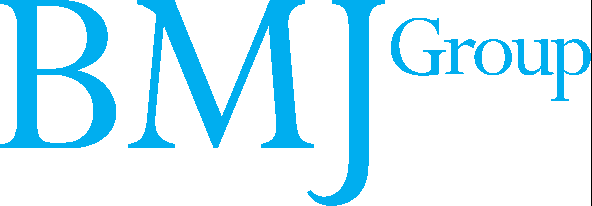 To be agreed to by the corresponding author or guarantor on behalf of all authors ("Corresponding Author"). All authors collectively are referred to as the “Contributors”In consideration of the BMJ Group (“the Publishers”) considering to publish the article contained within the original manuscript which includes without limitation any diagrams, photographs, other illustrative material, video, film or any other material howsoever submitted by the Contributor(s) at any time and related to the Contribution (“the Contribution”) in the BMJ (“the Journal”), certain rights are required to be granted by each different category of author(s), which are as follows:For employees of the UK Crown acting in the course of their employment- a non exclusive Licence, as set out below. All provisions of this document apply. The non exclusivity relates to the original submitted manuscript video, films, images, photographs,  diagrams and/or illustrative material only).For employees of the US Federal Government employees acting in the course of their employment, no copyright exists and the Contribution is in the public domain so no licence is required to be granted. The Author Warranties below apply (excluding 1.iii).3.	For all other authors, an exclusive Licence, as set out below. All provisions of this document apply.NB where a Contribution is a multi authored work, each author’s element of the Contribution will be dealt with in accordance with 1, 2 or 3 above, as applicable.  The LicenceThe Licence granted in accordance with 1 or 3 above is:A worldwide, licence, to the Publishers and its licensees in perpetuity (subject to the Reversion of Rights set out below), in all forms, formats and media (whether known now or created in the future), to i) publish, reproduce, distribute, display and store the Contribution, ii) translate the  Contribution  into other languages, create adaptations, reprints, include within collections and create  summaries, extracts and/or, abstracts of the Contribution and convert or allow conversion into any format including without limitation audio, iii) create any other derivative work(s) based in whole or part on the Contribution, iv) to exploit all subsidiary rights that currently exist or as may exist in the future in the Contribution, v) the inclusion of electronic links from the Contribution to third party material where-ever it may be located; and, vi) licence any third party to do any or all of the above.   If you and/or any co-author’s employer owns the copyright to your contribution you must obtain in writing the relevant employers’ consent to grant the licence and agree to all obligations herein. The author(s) hereby agree that in the event that the BMJ Group sell, the whole or part of its journal business to any third party, the benefit and the burden of the Licence contained herein shall be assigned to that third party.Additional Rights and Obligations The author(s) (and their employers as applicable), hereby authorise the Publishers to take such steps as they consider necessary at their own expense in the copyright owners name and on their behalf, if they believe that a third party is infringing or is likely to infringe copyright or the rights granted to the Publishers herein in the Contribution without further recourse to the copyright owner(s). For Original Research articles and Open Access Funded Articles (as both defined below), the Publishers expressly agree to place the published Contribution for display on PubMed Central (including its international mirror sites) promptly without charge to the authors or their employers (provided Pubmed Central does not charge the Publishers), which will include any Publishers’ supplied amendments or retractions.“Original Research” means an article reporting a research study, with a research structured abstract and normally appearing in the Research section of the BMJ.  “Open Access Funded Articles”  means articles funded in whole or part by a research grant from a government and/or charitable organisation(s) that requires open access deposit in PubMed Central. Such articles are identified by the reference to  a Creative Commons  licence.The author(s) acknowledge and accept that BMJ Group may make additional changes to the contribution as considered necessary in accordance with standard editorial processes whether before or after publication.  The Corresponding Author will usually see proofs for their Contribution s and every effort will be made to consult with the Corresponding Author if substantial alterations are made. The BMJ Group may also retract or publish a correction or other notice when it considers this appropriate for legal or editorial reasons and this shall be at its absolute discretion which shall be exercised reasonably.Reversion of RightsIf the Contribution is not published in either the print or electronic versions of the Journal or any other Publisher(s) products, within 12 months of final acceptance by the BMJ Group, (or as otherwise agreed), any Licence granted herein shall automatically terminate and all rights shall revert to the copyright owner. The Publishers may keep a copy of the Contribution as a record (including via any contractor).Rights Granted to Owners of the ContributionOwnership of copyright remains with the author(s) or their employers. All rights not expressly granted are, subject to the Licence terms, reserved by the Publishers. In return for the grant of the Licence herein, the copyright owner(s) shall have the following rights for non-Commercial Use (unless otherwise stated) of the Contribution:  1.The right to reproduce a reasonable number (no more than 100)  print copies of the final Contribution, by copying or downloading from the BMJ Group website, for personal use and to send copies to colleagues in print or electronic form provided no fee is charged and this is not done on a systematic basis ( which includes via mass e-mailings). 2. The right to include the Contribution in a compilation for classroom use (course packs) to be distributed free of charge (other than for  direct photocopying cost) to students at the Contributor(s)’s institution or to be stored in digital format in data rooms for access by students  as part of their course work and for in house training programmes of the Contributor(s)’s employer or at seminars or conferences subject to a limit of 100 copies per conference or seminar. 3. For all articles  (excluding articles commissioned by the Publishers), the right to post a  version of  the final published version of the Contribution, or any abstract of the final published Contribution on the Contributor(s)’s own and/or  his/her  institution’s website after the Publisher’s publication.4. For all Publisher commissioned articles, the right to post a  version of  the final published version of the Contribution, or any abstract of the final published Contribution on the Contributor(s)’s own and/or  his/her  institution’s website 12 months after publication.5. The following statement must accompany the articles posted on the Contributor(s)’s and/or his/her institution’s website: “This article has been published in the BMJ [insert  full citation reference] and can also be viewed on the journal’s website at  www.bmj.com“6. In addition, for Original Research  articles and Open Access Funded Articles copyright owners (and the Publishers) may and may allow third parties to use the Contribution in accordance one of the following Creative Commons licences depending on the source of the research funding as per below:a) where the Original Research  article and/or Open Access Funded Articles is not funded by the Wellcome Trust or UK Research Council, the artciles may be re-used under the terms of the Creative Commons Attribution-Non Commercial 3.0 Unported (CC BY-NC 3.0) see:http://creativecommons.org/licenses/by-nc/3.0/ and http://creativecommons.org/licenses/by-nc/3.0/legalcode or any updated versions as determined by the Publisher from time to time.orb) where the Original Research  article and/or Open Access Funded Articles is funded by the Wellcome Trust or UK Research Council, the Contribution may be re-used under the terms of the Creative Commons Attribution 3.0 Unported Licence (CC BY 3.0) see:http://creativecommons.org/licenses/by/3.0/andhttp://creativecommons.org/licenses/by/3.0/legalcodeor any updated versions as determined by the Publisher from time to timesubject to ensuring the Publishers and the Journal are referenced (including a full citation) as set out above;  all third  party rights within  all images, diagrams, photograph, other illustrative material or films, not owned by the authors or BMJ Group are cleared independently and  appropriately; and all the Publishers trademarks are removed from any  derivative works and ensuring any translations, for which a prior translation agreement with BMJ Group has not been established, must prominently display the statement: “This is an unofficial translation of an article that appeared in a BMJ Group publication. BMJ Group has not endorsed this translation”.7. The right to publish with the necessary acknowledgement of the Publishers and the Journal, all or part of the material from the published Contribution in a book, essay, position paper, or other non peer reviewed publication authored or edited by the Contributor(s)’s (which may be a  Commercial Use). This does not apply to multiple Contributions in the same journal, for which permission from the Publishers must be sought.8. The right to use selected figures and tables and (of which the author or his employer owns or has licensed) and selected text (up to 300 words) from the Contribution for incorporation within another work published in print or digital format by a third party, so long as full credit is given to the Publishers and use of the parts of the Contribution  is non Commercial Use.9. Subject to it not being contrary to English law to do so (such as for example where the UK has trading or other bans with the country of the Corresponding Authors origin or certain groups of people within), the right to receive a royalty for up to 5 years from publication of 10% of any net receipts less sales commission on single orders in excess of £2000 received by the Publisher for any single Contribution reprint or translation sales to a single third party, subject however to any fee being determined (if charged) at the absolute discretion of the Publishers as may be altered from time to time. If the Publishers receive such an order for reprint sales of the Contribution, they will contact the Corresponding Author at the address given on the published Contribution to find out to whom payment should be made. Corresponding Authors have the responsibility to ensure that all authors have agreed what should be done with any such royalty payment and to keep the Publisher updated with current contact details.For permission to use materials that are beyond permitted here, visit http://www.bmj.com/about-bmj/resources-readers/permissions“Commercial Use” includes:-	copying or downloading of documents, or linking to such postings, for further redistribution, sale or licensing, for a fee;-	copying, downloading or posting by a site or service that incorporates advertising with such content;-	the inclusion or incorporation of document content in other works or services (other than for legally permitted  quotations with an appropriate citation) that is then available for sale or licensing, for a fee.-	use of documents or document content (other than for legally permitted quotations with appropriate citations) by organisations for any promotional or advertising purposes whether direct or indirect, whether for a fee or otherwise.  Distribution by or on behalf of pharmaceutical organisations is considered in all cases as Commercial Use;-	use for the purposes of monetary reward by means of sale, resale, license, loan, hire transfer or other form of commercial exploitation.Author warranties1. The author(s) warrant that: i) they are the sole author(s) of the Contribution which is an original work; ii) the whole or a substantial part of the Contribution has not previously been published; iii) they or their employers are the copyright owners of the Contribution; iv) to the best of their knowledge that the Contribution does not contain anything which is libellous, illegal or infringes any third party’s copyright or other rights; v) that they have obtained all necessary written consents for any patient information which is supplied with the Contribution and vi) that they have declared or will accurately declare all competing interests to the Publisher.Anti BriberyAs a service provider to the BMJ Group, you agree that you shall: (a)comply with all applicable laws, statutes, regulations and codes relating to anti-bribery and anti-corruption including but not limited to the Bribery Act 2010 (Relevant Requirements); b) not engage in any activity, practice or conduct which would constitute an offence under sections 1, 2 or  6 of the Bribery Act 2010 (as amended) if such activity, practice or conduct had been carried out in the UK; (c) comply with any Publisher Ethics and Anti-bribery Policy supplied to you from time to time including as contained as follows (Relevant Policies):http://group.bmj.com/group/about/corporate/Anti-Bribery%20and%20Corruption%20Policy%20-August%202012.pdf; (d) promptly report to the Chief Executive Officer or Chairman of the Publisher any request or demand for any undue financial or other advantage of any kind received by you in connection with the performance of this Agreement; Breach of this Clause shall be deemed a material breach of this Agreement.Law and JurisdictionTo the fullest extent permitted by law, this Agreement will be governed by the laws of England and shall be governed and construed in accordance with the laws of England whose courts shall have exclusive jurisdiction, unless as at the date of formation of this Agreement either i) an English judgement could not be enforced in the Corresponding Author’s stated country location; or ii) it would take six months or more for the BMJ Group to enforce an English judgement in the Corresponding Author’s stated country location, then it is hereby agreed that this Agreement shall be governed by the laws of the Corresponding Author’s stated country (or state if applicable) and their courts shall have jurisdiction. Notwithstanding any of the above, this clause is governed by the laws of England.The following statement must be included in your manuscript, together with the relevant tick box line below: “I [insert full  name] The Corresponding Author of this article contained within the original manuscript which includes any diagrams & photographs within and any related or stand alone film submitted  (the Contribution”) has the right to grant on behalf of all authors and does grant on behalf of all authors, a licence to the BMJ Publishing Group Ltd and its licencees, to permit this Contribution (if accepted) to be published in the BMJ and any other BMJ Group products and to exploit all subsidiary rights, as set out in our licence set out at: http://www.bmj.com/about-bmj/resources-authors/forms-policies-and-checklists/copyright-open-access-and-permission-reuse.” IF YOU ARE A  NATIONAL INSTITUTE OF HEALTH (“NIH”) EMPLOYEE, CONTRACTOR OR TRAINEE the following cover sheet will be accepted by the BMJ Group and NIH and incorporated into the above Licence.Please tick one or more boxes as appropriate:I am the sole author of the Contribution.I am one author signing on behalf of all co-owners of the Contribution.The Contribution has been made in the course of my employment and I am signing as authorised by my employer.I am a US Federal Government employee acting in the course of my employment.I am not a US Federal Government employee, but some or all of my co-authors are.I am an employee of the UK Crown* acting in the course of my employmentI am a US Federal Government employee acting in the course of my employment.I am not a US Federal Government employee, but some or all of my co-authors are.I am an employee of the UK Crown acting in the course of my employmentI am not an employee of the UK Crown acting in the course of my employment but some/all of my co-authors are.**Such authors should consult guidance and if necessary return any completed form.Health eventPollutantReferenceStudy-typeType of effectExposure response functionAll-cause mortality deathPM2.5Pope et al., JAMA, 2002Cohort study (USA)AnnualRelative risk of 1.06 (95% CI: 1.02, 1.11) per 10 μg/m3 increase in PM2.5 exposureCoronary events (Bradford only)PM2.5Cesaroni et al., BMJ, 2014Meta-analysis of cohort studies (Europe, not including UK)AnnualHazard ratio of 1.19 (95% CI: 1.00, 1.42) per 5 μg/m3 increase in PM2.5 exposureCases of childhood asthmaNO2Takenoue, Paediatrics Int, 2012Meta-analysis (Worldwide, not including UK)PrevalenceOdds ratio of 1.135 (95% CI: 1.03, 1.25) per 18.8 μg/m3 increase in NO2Term, low birth weight birthPM2.5 and NO2Pedersen et al., Lancet Respir Med, 2013Pooled cohort studies (Europe, including UK – Born in Bradford)AnnualOdds ratio of 1.18 (95% CI: 1.06, 1.33) per 5 μg/m3 increase in PM2.5 exposure and 1.09 (95% CI: 1.00, 1.19) per 10 μg/m3 increase in NO2Pre term birthPM2.5Sapkota et al., AQAH, 2012Meta-analysis (Worldwide, not including UK)AnnualOdds ratio of 1.15 (95% CI: 1.14, 1.16) per 10 μg/m3 increase in PM2.5 exposureHealth eventSources used for health cost calculationAll-cause mortality death[32], [26]Coronary events (Bradford only)[33], [32], [34], [35], [36], [37]Cases of childhood asthma[33], [38], [39], [32],[34], [35], [40], [41], [37]Term, low birth weight birth[33], [42]Pre term birth[43], [33], [32], [44], [45]Health outcomeQALY loss, one decimal placeAdditional costs, nearest £1,000 (£ 2013/2014)Combined loss, nearest £1,000 (£ 2013/2014)All-cause death8.4-£168,000Coronary event1.1£28,000£50,000Term, low birth weight birth-£2,000£2,000Pre term birth1.3£24,000£50,000Childhood asthma0.9£3,000£21,000Health eventPollutantNumber averted per year by implementing pre EURO 4 buses and HGVs were upgraded to EURO 6 by 2016Total value per year, nearest £10,000 (£ 2013/2014)All-cause mortality deathPM2.510£1,680,000Coronary events (Bradford only)PM2.55£250,000Term, low birth weight birthPM2.57£20,000Term, low birth weight birthNO210£20,000Pre term birthPM2.52.2£110,000Total annual effect £2,080,000Cases of childhood asthmaNO2157£3,300,000*